ArbeitsblattGrundlagen der Ernährung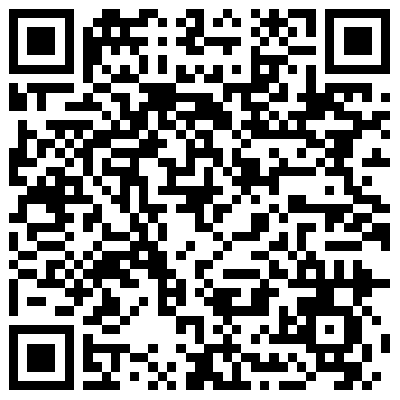 Beantworte folgende Fragen. feel-ok.at hilft dir dabei: 
www.feel-ok.at/essen-infosVerschaff dir den ÜberblickWie viel Wasser brauchen wir täglich? Und wozu? 
Klicke auf: Wasser und GetränkeWas ist die Energiebilanz? Und was sind die Auswirkungen für das Körpergewicht? Klicke auf: Energie und KalorienWas ist eine Kilokalorie? Wie viele Kilokalorien liefert 1 Gramm Fett? Und wie viele liefert ein Gramm Kohlenhydrate? NährstoffeWarum können Fette nicht aus dem Menüplan gestrichen werden? Wie viel Gramm Fett solltest du jeden Tag essen? Was sind „Junk“-Fette? Klicke auf: FetteWas sind Ballaststoffe? Warum benötigen wir sie? 
Klicke auf: Kohlenhydrate / BallaststoffeMit wie viel Gramm Zucker kann der Körper umgehen, ohne dass Schäden entstehen, und wie viel Gramm Zucker enthalten 500 ml eines Süssgetränks? Klicke auf: ZuckerBeschreibe die wichtigsten Funktionen der Eiweiße (Proteine) und in welchen Nahrungsmitteln man sie findet. 
Klicke auf: EiweißeWas sind mögliche Probleme, die entstehen können, wenn du zu wenig Vitamine isst? Wie nimmst du genügend Vitamine zu dir?Klicke auf: VitamineNenne mindestens zwei Mineralstoffe, die der Organismus braucht, um zu leben und beschreibe ihre Funktion. 
Klicke auf: MineralstoffeLebensmittel-Pyramide Teste dein Wissen mit dem Spiel der Lebensmittelpyramide:  
www.feel-ok.at/essen-ep